Муниципальное бюджетное образовательное учреждение«Кириковская средняя школа»РАБОЧАЯ ПРОГРАММАпо предмету « Химия» для учащихся 11  класса  муниципального бюджетного общеобразовательного учреждения «Кириковская средняя школа»     Составил:              учитель первой  квалификационной категории                                                       Слабкова Галина Петровна.     Срок реализации: 1 год.2019-2020 учебный год                                               Пояснительная записка.    Настоящая рабочая программа составлена на основании базисного учебного плана общеобразовательных учреждений Российской Федерации, утвержденный приказом Минобразования РФ № 1312 от 09. 03. 2004, Федерального компонента государственного образовательного стандарта, утвержденного Приказом Минобразования РФ от 05. 03. 2004 года № 1089, утвержденного приказом от 7 декабря 2005 г. № 302 федерального перечня учебников, рекомендованных (допущенных) к использованию в образовательном процессе в образовательных учреждениях, реализующих программы общего образования, учебного плана муниципального бюджетного общеобразовательного учреждения «Кириковская средняя  школа» (10 – 11 класс) на 2019-2020 учебный год, положения о рабочей программе педагога  муниципального бюджетного общеобразовательного учреждения «Кириковская средняя  школа» реализующего предметы, курсы и дисциплины общего образования от 30 мая 2019 года    Рабочая программа разработана на основе авторской программы О.С. Габриеляна, соответствующей Федеральному компоненту государственного стандарта общего образования и допущенной Министерством образования и науки Российской Федерации. (Габриелян О.С. Программа курса химии для 8-11 классов общеобразовательных учреждений /О.С. Габриелян. – 2-е изд., перераб. и доп. – М.: Дрофа, 2012г.).Нормативными документами для составления рабочей программы явились: - федеральный закон «Об образовании в РФ» от 29 декабря 2012 г. №273-ФЗ.Федеральный компонент государственного стандарта общего образования,                               утвержденный приказом Минобразования РФ № 1897 от 17.12.2010г;- письмо Минобрнауки России  от 01.04.2005 № 03-417 «О перечне учебного 
и компьютерного оборудования для оснащения образовательных учреждений» (//Вестник образования, 2005, № 11или сайт   http:/ www. vestnik. edu. ru);                 Примерные программы, созданные на основе федерального компонента государственного образовательного стандарта второго поколения М.; Дрофа. 2012г.;     Курс общей химии 11 класса направлен на решение задачи интеграции знаний учащихся по неорганической и органической химии с целью формирования у них единой химической картины мира. Ведущая идея курса – единство неорганической и органической химии на основе общности их понятий, законов 
и теорий, а также на основе общих подходов к классификации органических 
и неорганических веществ и закономерностям протекания химических реакций между ними.    Значительное место в содержании курса отводится химическому эксперименту. Он открывает возможность формировать у учащихся умения работать с химическими веществами, выполнять простые химические опыты, учит школьников безопасному и экологически грамотному обращению с веществами 
в быту и на производстве.    Логика и структурирование курса позволяют в полной мере использовать 
в обучении логические операции мышления: анализ и синтез, сравнение 
и аналогию, систематизацию и обобщение.Авторская программа О.С. Габриеляна рассчитана одновременно на 34(35) часа и 68 (70) учебных часов в год, поэтому с целью разгрузки учебного материала (исходя из 34 часов) в программу внесены коррективы.          Изучение химии на базовом уровне среднего общего образования направлено на достижение следующих целей:- освоение знаний о химической составляющей естественно-научной картины мира, важнейших химических понятиях, законах и теориях;- овладение умениями применять полученные знания для объяснения разнообразных химических явлений и свойств веществ, оценки роли химии в развитии современных технологий и получении новых материалов;- развитие познавательных интересов и интеллектуальных способностей в процессе самостоятельного приобретения химических знаний с использованием различных источников информации, в том числе компьютерных;- воспитание убежденности в позитивной роли химии в жизни современного общества, необходимости химически грамотного отношения к своему здоровью и окружающей среде;- применение полученных знаний и умений для безопасного использования веществ и материалов в быту, сельском хозяйстве и на производстве, решения практических задач в повседневной жизни, предупреждения явлений, наносящих вред здоровью человека и окружающей среде.2.Планируемые результаты по предмету.               В результате изучения химии на базовом уровне ученик должен знать / понимать:- важнейшие химические понятия: вещество, химический элемент, атом, молекула, относительные атомная и молекулярная массы, ион, аллотропия, изотопы, химическая связь, электроотрицательность, валентность, степень окисления, моль, молярная масса, молярный объем, вещества молекулярного и немолекулярного строения, растворы, электролит и неэлектролит, электролитическая диссоциация, окислитель и восстановитель, окисление 
и восстановление, тепловой эффект реакции, скорость химической реакции, катализ, химическое равновесие, углеродный скелет, функциональная группа, изомерия, гомология;- основные законы химии: сохранения массы веществ, постоянства состава, периодический закон;-  основные теории химии: химической связи, электролитической диссоциации, строения органических соединений;- важнейшие вещества и материалы: основные металлы и сплавы; серная, соляная, азотная и уксусная кислоты; щелочи, аммиак, минеральные удобрения, метан, этилен, ацетилен, бензол, этанол, жиры, мыла, глюкоза, сахароза, крахмал, клетчатка, белки, искусственные и синтетические волокна, каучуки, пластмассы;уметь :- называть изученные вещества по «тривиальной» или международной номенклатуре;- определять: валентность и степень окисления химических элементов, тип химической связи в соединениях, заряд иона, характер среды в водных растворах неорганических соединений, окислитель и восстановитель, принадлежность веществ 
к различным классам органических соединений; - характеризовать: элементы малых периодов по их положению 
в периодической системе Д.И.Менделеева; общие химические свойства металлов, неметаллов, основных классов неорганических и органических соединений; строение и химические свойства изученных органических соединений;- объяснять: зависимость свойств веществ от их состава и строения; природу химической связи (ионной, ковалентной, металлической), зависимость скорости химической реакции и положения химического равновесия от различных факторов;- выполнять химический эксперимент по распознаванию важнейших неорганических и органических веществ;- проводить самостоятельный поиск химической информации с использованием различных источников (научно-популярных изданий, компьютерных баз данных, ресурсов Интернета); использовать компьютерные технологии для обработки 
и передачи химической информации и ее представления в различных формах;        - использовать приобретенные знания и умения в практической деятельности и   повседневной жизни для:- объяснения химических явлений, происходящих в природе, быту и на производстве;- определения возможности протекания химических превращений в различных условиях и оценки их последствий;- экологически грамотного поведения в окружающей среде;- оценки влияния химического загрязнения окружающей среды на организм человека и другие живые организмы;- безопасного обращения с горючими и токсичными веществами, лабораторным оборудованием;- приготовления растворов заданной концентрации в быту и на производстве;критической оценки достоверности химической информации, поступающей 
из разных источников.               Кроме того, в результате изучения химии на базовом уровне ученик должен:- уметь проводить самостоятельный поиск химической информации 
с использованием различных источников (научно-популярных изданий, компьютерных баз данных, ресурсов Интернета); использовать компьютерные технологии для обработки и передачи химической информации и ее представления в различных формах;- использовать приобретенные знания и умения в практической деятельности и повседневной жизни для:- объяснения химических явлений, происходящих в природе, быту и на производстве;- определения возможности протекания химических превращений в различных условиях и оценки их последствий;          - экологически грамотного поведения в окружающей среде;- оценки влияния химического загрязнения окружающей среды на организм человека и другие живые организмы;- безопасного обращения с горючими и токсичными веществами, лабораторным оборудованием;          - приготовления растворов заданной концентрации в быту и на производстве;- критической оценки достоверности химической информации, поступающей 
из различных источников.3. Содержание учебного предмета.    Тема 1. Строение атома и периодический закон Д.И. Менделеева.Исключено:- положение водорода в периодической системе;- лабораторный опыт 1. Тема 2. Строение вещества.Уменьшено количество часов на 5 часов, т.к. исключены темы:- «Полимеры», (тема подробно изучалась в 10 классе);- доля выхода продукта реакции от теоретически возможного (нет в минимуме содержания)Исключено:- лабораторные опыты 3, 4,6.Тема 3. Химические реакции.Увеличено количество часов на 3 часа т.к., в эту тему включены вопросы, которые 
не изучались в курсе химии основной школы.Исключено:- роль воды в химической реакции, растворимость и классификация веществ по этому признаку (нет в минимуме содержания);- химические свойства воды (тема  изучалась в основной школе);- биологическая роль гидролиза в пластическом и энергетическом обмене веществ 
и энергии в клетке (нет в минимуме содержания);- электролитическое получение алюминия (нет в минимуме содержания);- лабораторные опыты: 7,10.Тема 4. Вещества и их свойства.Увеличено количество часов на 3 часа т.к., в эту тему включены вопросы, которые необходимо знать при подготовке к ЕГЭ. Исключено:- взаимодействие натрия с этанолом и фенолом (тема изучалась в 10 классе);- особенные свойства азотной и концентрированной серной кислоты; (нет в требованиях к уровню подготовки выпускников);- лабораторные опыты: 17,18 (есть аналогичные демонстрации).                     Из авторской программы исключены некоторые демонстрации и лабораторные опыты из-за недостатка времени на их выполнение при 1 часе в неделю, так как авторская программа предусматривает 1/2 часа в неделю.         Рабочая программа   реализуется  при использовании традиционной технологии обучения, а также элементов других современных образовательных технологий, передовых форм и методов обучения, таких как проблемный метод, развивающее обучение, компьютерные технологии, тестовый контроль знаний и др. в зависимости от склонностей, потребностей, возможностей и способностей каждого конкретного класса.            Контроль за уровнем знаний учащихся предусматривает проведение лабораторных, практических, самостоятельных, контрольных работ как 
в традиционной, так и в  тестовой формах.           В Поурочном планировании в графе «Изучаемые вопросы» курсивом выделен материал, который подлежит изучению, но не включен в Требования к уровню подготовки выпускников.            Конкретные требования к уровню подготовки выпускников  определены для каждого урока и включены в Поурочное планирование.4. Тематическое планирование с указанием часов на освоение каждой темы5. Список литературы, используемый при оформлении рабочей программы.1. О.С. Габриелян. « Химия  11 класс» Базовый уровень М. Дрофа.2009г.2. О.С. Габриелян, А.В. Яшукова. «Химия.11   класс» Рабочая тетрадь. М. Дрофа. 2011г.3. О.С. Габриелян, И.Г.Остроумов, А.Г. Введенская    « Общая  химия  в тестах,  задачах, упражнениях. 11класс» М. Дрофа.2007г.4. О.С. Габриелян. «Программа курса химиидля 8-11классов общеобразовательных  учреждений» М. Дрофа.2009г.5.  О.С. Габриелян,  Г.Г.Лысова, А.Г.Введенская   « Химия 11 класс». Настольная книга учителя М. Дрофа.2004.6.  О.С. Габриелян и др. « Химия 11 класс». Контрольные и проверочные работы М. Дрофа.2005г.7. О.С. Габриелян, А.В. Яшукова. «Методическое пособие.  11 класс» М. Дрофа.2004г8. КИМы 11 класс,2011г, М. «Вако»  СОГЛАСОВАНО:  Заместитель директора            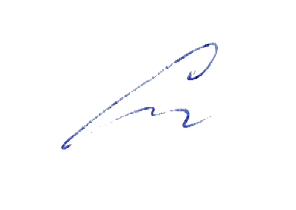   по УВР   Сластихина Н.П. «  30 » августа 2019г.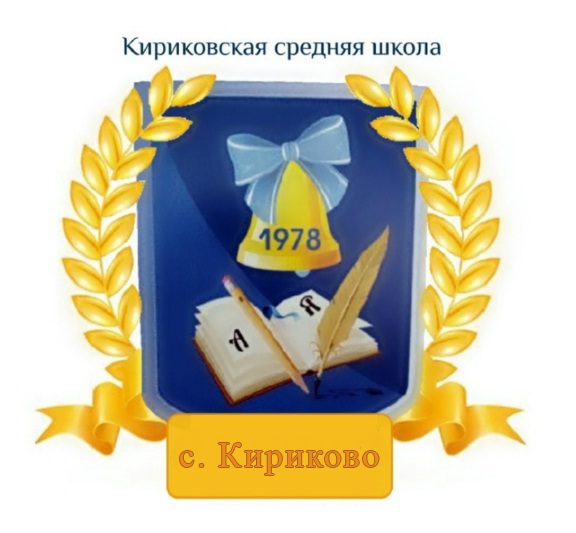 УТВЕРЖДАЮ:Директор муниципального бюджетного образовательного учреждения «Кириковская средняя  школа»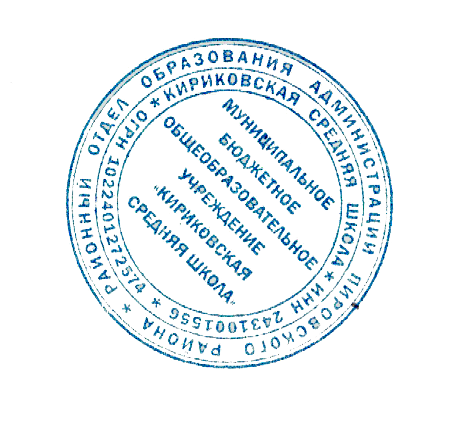 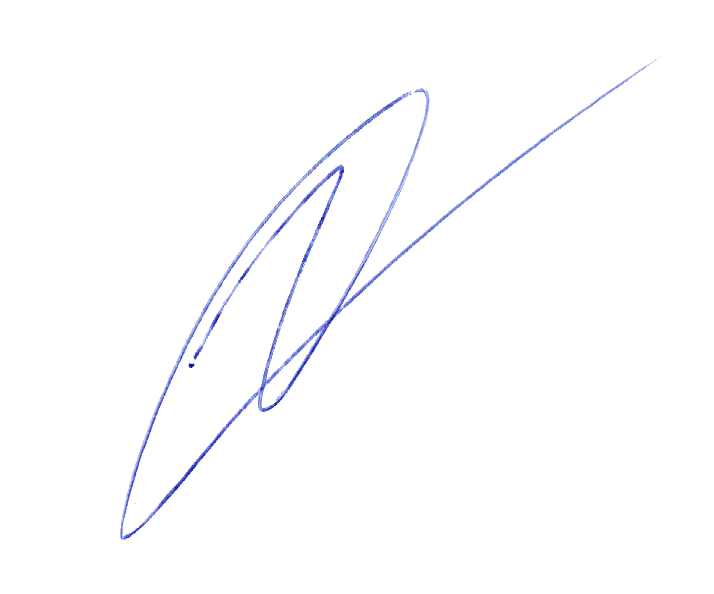 Ивченко О.В. от «30 » августа 2019г.№          п/пНаименование темыВсего часовИз нихИз них№          п/пНаименование темыВсего часовПрактические работыКонтрольные работы1Тема 1. Строение атома и периодический закон Д.И.Менделеева3/3--2Тема 2. Строение вещества14/9Пр.работа №1 «Получение, собирание и распознавание газов»3Химические реакции8/11-К. р. №14Вещества и их свойства9/12Пр. работа №2 «Решение экспериментальных задач на идентификацию неорганических соединений»К. р. №2№п/п                     Тема урокаКол-вочасовДата 1Вводный инструктаж по ТБ. Методы познания химии.106.092Строение атома. Электронная оболочка.Особенности строения электронных оболочек атомов.113.093Периодический закон и  Периодическая  система Д.И.Менделеева120.094 Типы химической связи: ионная химическая связь127.095Типы химической связи: ковалентная полярная ковалентная неполярная химические связи.104.106Металлическая и водороднаяхимические связи. Единая природа химических связей.111.107 Вещества молекулярного и  немолекулярного строения.118.108Состав вещества.Многообразие веществ.125.109Газы. Твердые тела. Жидкости.129.1010Дисперсные системы. Коллоиды.(золи и гели)18.1111Чистые вещества и  смеси. Состав смесей. Истинные растворы.115.111213Классификация химических реакций  в неорганической и органической химии.Тепловой эффект химических реакций1122.1129.1114 Скорость химической реакции16.1215 Необратимые и обратимые химические реакции. Химическое равновесие и способы его смещения.113.1216Электролитическая  диссоциация.Реакции  ионного обмена.120.1217Гидролиз неорганических и органических соединений. Среда водных растворов. Водородный показатель. 117.0118-19Окислительно-восстановительные реакции 224.0131.0120Роль воды в химических реакциях107.0221Обобщение и систематизация знаний  по теме 3 114.0222Контрольная работа №1 по теме 3 «Химические реакции»121.0223-24Металлы и их свойства.Общие способы получения металлов. Понятие о коррозии металлов, способы защиты от коррозии. Сплавы228.0206.0325Неметаллы и их свойства. 113.0326Кислоты120.0327Основания 103.0428Соли110.0429Генетическая связь между классами неорганических органических соединений.17.0430Практическая работа №1 «Получение, собирание распознавание газов»124.0431Практическая работа №2.Решение экспериментальных задач на идентификацию неорганических и органических соединений18.0532  Итоговая  (промежуточная аттестация) контрольная работа.  115.0533Контрольная работа №3 по теме 4 «Вещества и их свойства»122.0534   Итоговое занятие.122.05Итого:34